INFORMATIONS PRATIQUES(si nécessaire)Vous pouvez enlever les agrafes pour faciliter votre travail. La numérotation des pages vous permettra de reconstituer votre dossier en fin d'épreuve.Avant de formuler une réponse, analyser avec toute l'attention voulue les différents documents. Soigner la présentation et utiliser le temps alloué.Le dossier technique sera récupéré en totalité en fin de l'épreuve. Aucun document autorisé.Le dossier correspondant à la sous-épreuve E.23 (unité U.23) comprend :le dossier sujet (DSR)DSR1 à DSR12	pages 1/14 à 7/14le dossier ressources (DR)DR1 à DR5	pages 8/14 à 14/14Baccalauréat ProfessionnelTRAVAUX PUBLICSSession 2018PROJET D'AMÉNAGEMENT « LES CLOÎTRES »Aménagement de l'espace public.Sous-épreuve E.23 - Unité U.23Le paragraphe « La situation professionnelle » pose le problème que vous devez résoudre.Celui intitulé « Les données » vous indique les documents issus du dossier de définition de l’ouvrage regroupés dans le Dossier Technique et les documents techniques regroupés dans le Dossier Ressources dont vous avez principalement besoin pour répondre.Le paragraphe « Le travail demandé » précise et énonce les différentes questions déduites de la situation professionnelle.Vous répondrez directement sur le sujet. Le dossier sujet (14 pages) est composé de 7 pages (SUJET) et 7 pages (DOSSIER RESSOURCES).Dès que le sujet vous est remis, assurez-vous qu’il est complet.« L’usage de tout modèle de calculatrice, avec ou sans mode examen, est autorisé. »La situation professionnelle :Les déblais n’étant pas utilisés sur place (transfert au dépôt pour criblage), vous êtes chargé de composer l’atelier de terrassement ainsi que de déterminer la durée nécessaire à l’évacuation des déblais pour décaissement du site avant la réalisation des murs de soutènement.Les données :Les exigences :Les réponses sont exactes, détaillées et conformes au dossier technique.Les réponses exactes à toutes les questions avec tous les calculs intermédiaires. Arrondir les différents temps à 2 chiffres après la virgule.Question 1.1 : Déterminer le volume foisonné de déblais à évacuer.Question 1.2 : Calculer le rendement horaire foisonné de la pelle en m3/h et en t/h.Question 1.3 : Calculer le nombre de camions nécessaires pour évacuer 170 t/h.Temps de chargement d’un camion :Durée d’un cycle de camion avec un temps de chargement de 8 mn :Nombre de camions pour saturer la pelle avec un temps de cycle de 30 mn :Question 1.4 : Calculer la durée du chantier de terrassement : cf DQE (arrondie au jour entier supérieur) avec un rendement horaire de la pelle de 75 m3/h (sol en place) :Question 1.5 : Tracer le planning Chemin de Fer correspondant à la rotation des camions, avec les temps suivants :Tps de chargement : 8 mnTps de transport en charge : 8 mnTps de vidage : 8 mnTps de transport à vide : 6 mnIndiquer sur le graphique le temps d’attente de chaque camion et justifier par le calcul :: Lecture graphique :: Justifier par le calcul :La situation professionnelle :Tracer le planning GANTT correspondant au chantier.Les données :Les exigences :Les réponses sont exactes, détaillées et conformes au dossier technique. Les calculs sont présentés et les unités apparaissent.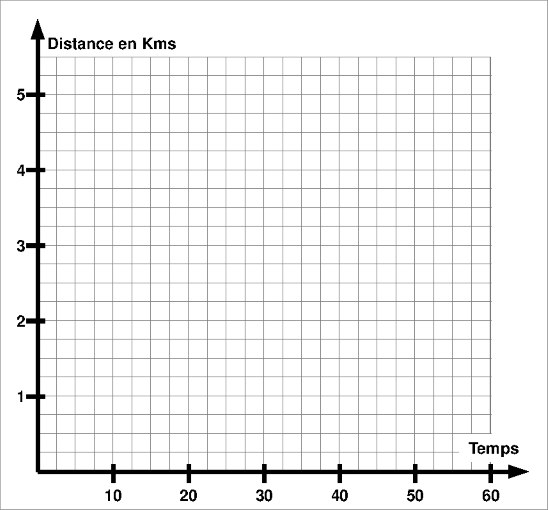 Les constructions graphiques sont réalisées avec soin et respectent les échelles imposées.Le travail demandé :Question 2.1 : Compléter le planning de GANTT (page suivante) correspondant à la réalisation globale du chantier en :Ordonnançant les tâchesIndiquant pour chacune d’elles leur duréeComplétant le planning à barresQuestion 2.2 : En déduire la durée globale du chantier.La situation professionnelle :Pour la repose des bordures rue des religieuses, au carrefour de la rue des Cordelliers, la mairie vous impose de travailler en circulation alternée.Les données :Les exigences :Les réponses sont exactes, détaillées et conformes au dossier technique.Le schéma d’installation des panneaux respecte la réglementation. Les réponses seront rédigées sous forme de phrase.Plan de la zone de travaux :Question 3.1 : Compléter le tableau ci-après en indiquant, 2 avantages et inconvénients pour chacun des 3 modes de circulation alternée (pas nécessairement liés à ce chantier mais plutôt d’une manière générale).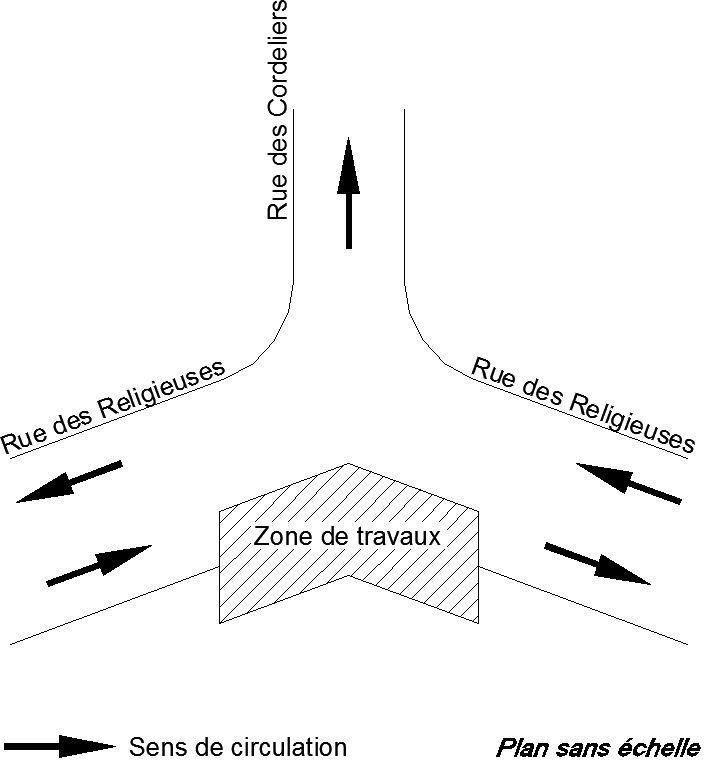 Question 3.2 : Choisir parmi les 3 modes de circulation alternée pour ce chantier, celui qui correspond le mieux aux exigences du gestionnaire de la voirie et aux moyens à votre disposition. Justifier votre choix: Solution préconisée :: Justifier :La situation professionnelle :Vous êtes chargé de l’organisation de la réalisation du mur de soutènement en technique pré-mur du mur de soutènement M2 qui délimite les deux plateformes (haute et basse).Les données :: Quelle est l’inter-distance minimale entre les panneaux de pré-signalisation en ville ?: Quelle serait cependant l’inter-distance conseillée dans le cas de notre chantier et pourquoi ?Les exigences :Les réponses sont exactes, détaillées et conformes au dossier technique. Les réponses seront rédigées sous forme de phrase.Question 4.1 : Retrouver l’ordre chronologique des tâches nécessaires à la réalisation dumur de soutènement n°2. Celles-ci sont proposées ci-dessous dans le désordre.Question 4.2 : Compléter le tableau de mode opératoire du ferraillage et bétonnage de la semelle ci-contre, pour la réalisation du mur de soutènement N° 2. Proposer les matériels et matériaux nécessaires, définir les risques et mesures de sécurité correspondantes à mettre en œuvre.Baccalauréat ProfessionnelTRAVAUX PUBLICSSession 2018PROJET D'AMÉNAGEMENT « LES CLOÎTRES »Aménagement de l'espace publicSous-épreuve E.23 - Unité U.23Principe de stockage, de transport et mise en œuvre des pré-murs :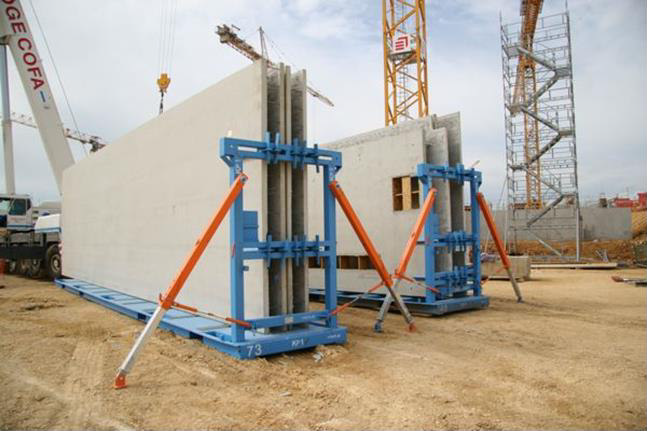 Principe étaiement du Mur n°2 (photo chantier) :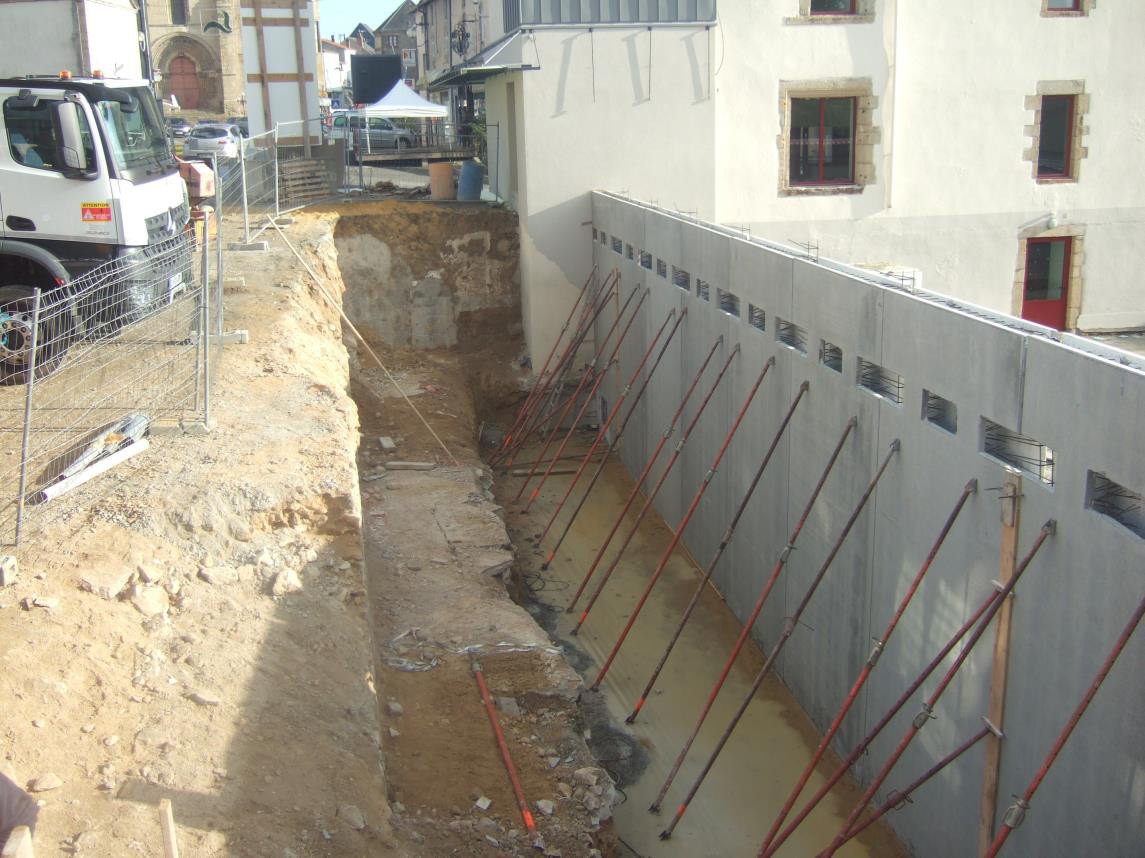 Coulage du Mur n°2 (photo chantier) :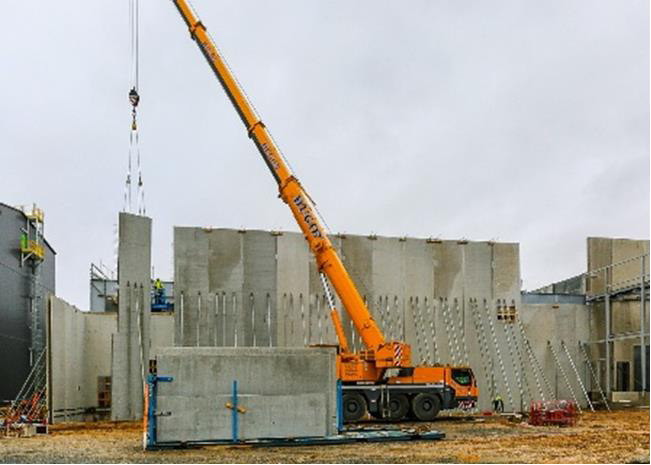 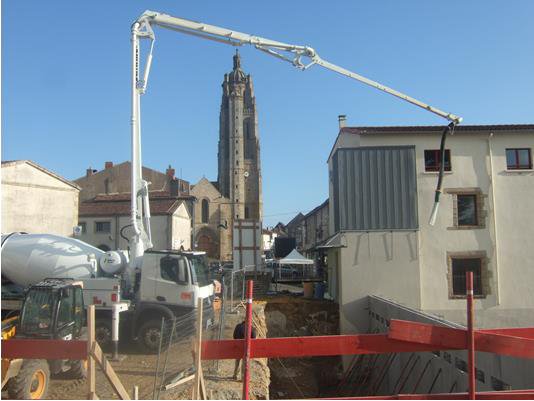 Il faut prendre en compte les éléments suivants :14 journées de décalage entre le début de réalisation des murs de soutènement et le début du remblaiement des plateformes pour tenir compte du temps de prise du béton auquel on a ajouté un accélérateur de prise.2 journées de décalage entre le début du remblaiement/empierrement et le début de la réalisation des plateformes en béton désactivé qui est assurée par un sous-traitant.1 journée de décalage entre le début de la réfection du trottoir rue Du Guesclin et le début des travaux de finition qui seront réalisés par une entreprise différente.La pose des escaliers sera réalisée aussitôt après les murs de soutènement.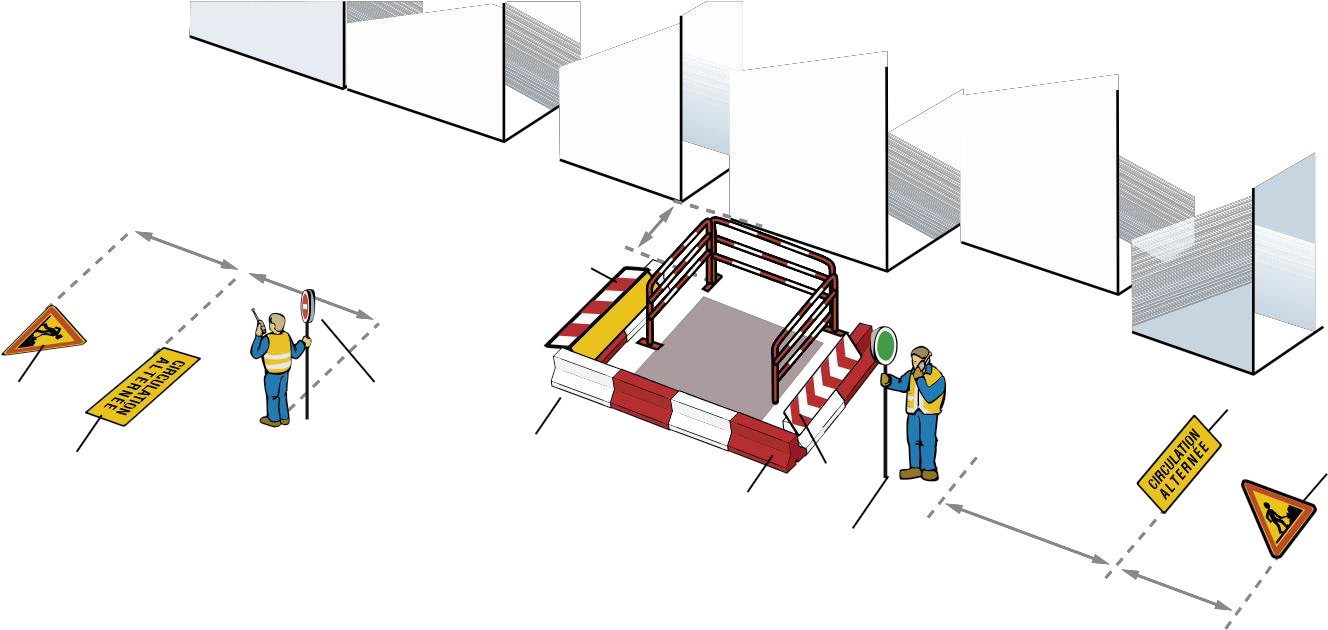 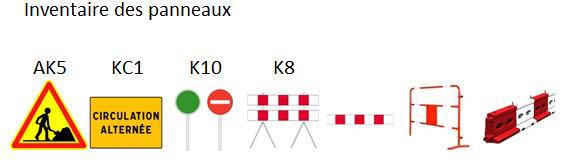 Solution N°1 :Alternat par piquet K10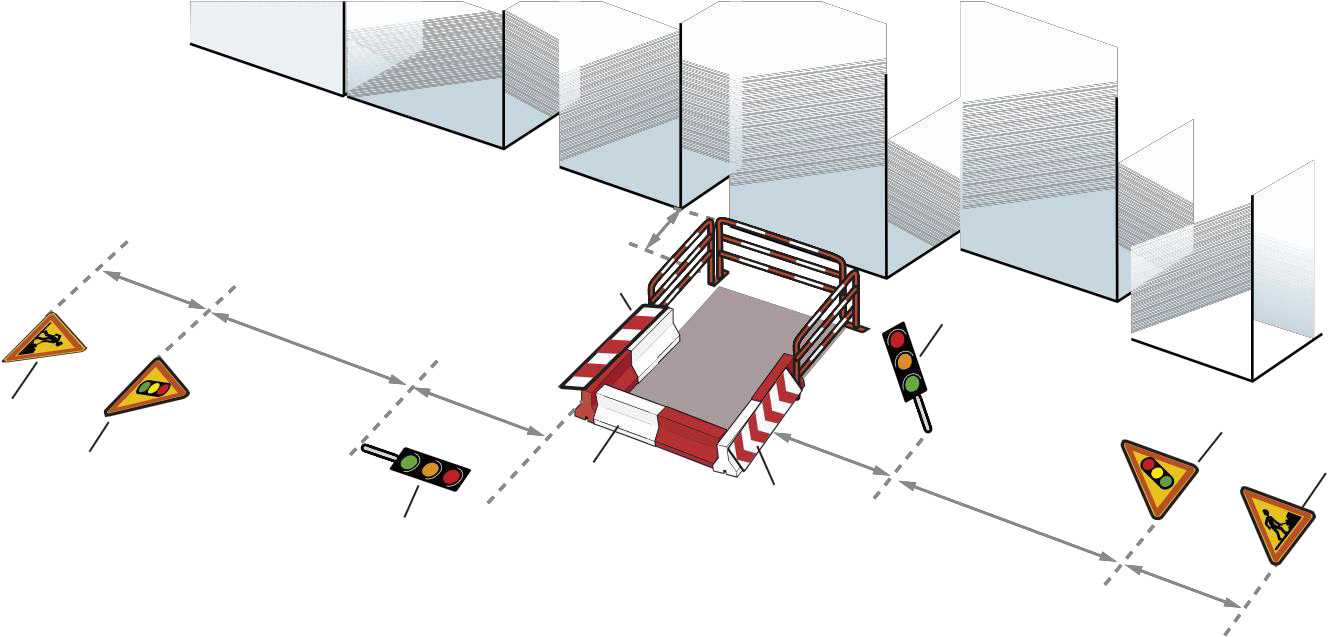 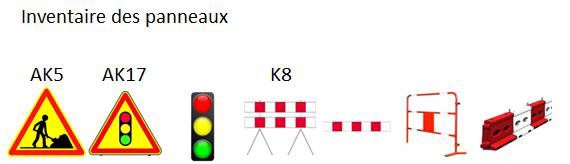 Solution N°2 :Alternat par feux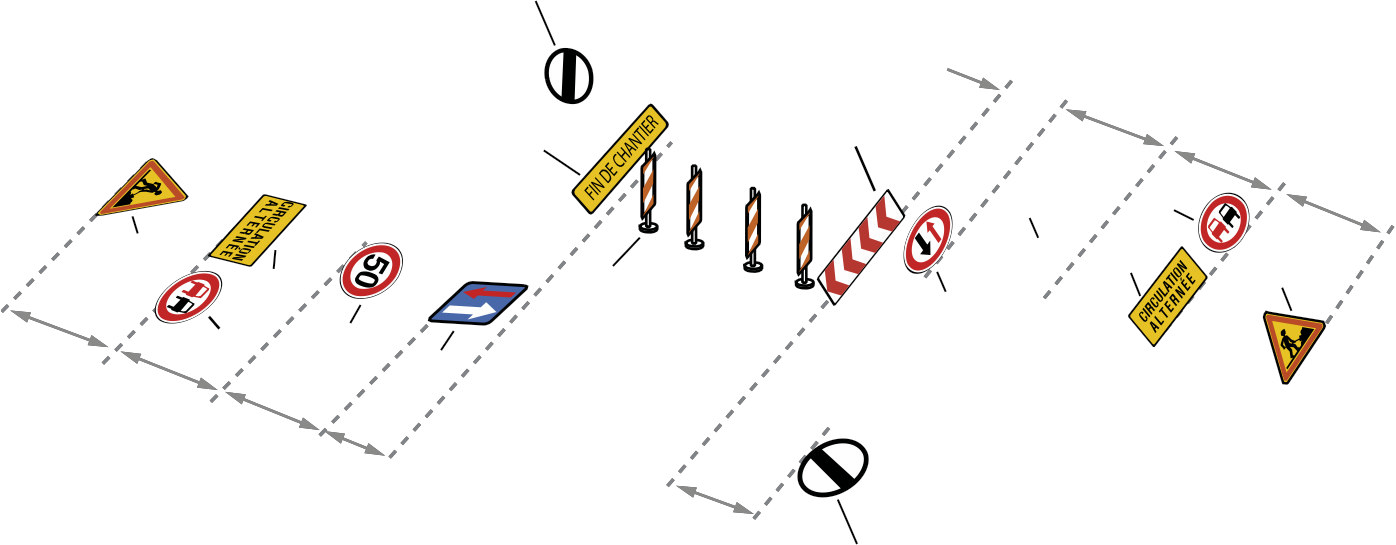 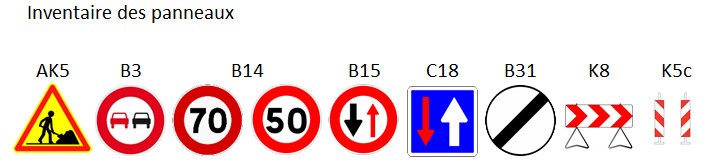 Solution N°3 : Alternat par panneaux B15 et C18Le choix du mode d’alternat tient compte de l’importance des travaux, du lieu, de la durée, de la période de l’année à laquelle s’effectue le chantier. Ce choix est principalement déterminé par le couple longueur – trafic, suivant le graphe et le tableau ci-dessous :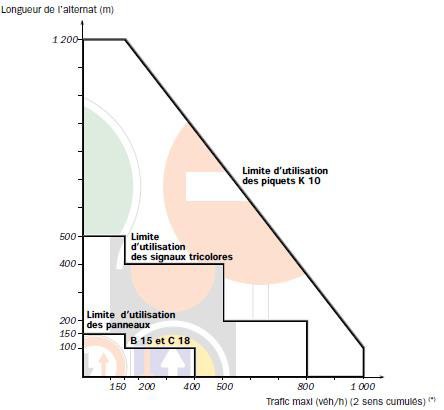 (*) : Le trafic horaire de pointe représente généralement environ 10 % du Trafic Moyen  Journalier Annuel. Le TMJA est obtenu en multipliant ces valeurs par 10.BACCALAURÉAT PROFESSIONNELTRAVAUX PUBLICSBACCALAURÉAT PROFESSIONNELTRAVAUX PUBLICSCode :1806-TP PO23Session 2018SUJETÉPREUVE : U23Durée : 3 HCoef. 2Les situations professionnellesLes situations professionnellesPageS1TERRASSEMENT : Composition d’unatelier et planning chemin de fer2 et 3/14S2ROUTE : Planning type GANTT3 et 4/14S3ROUTE : Moyens de protection et de signalisation - Installation de chantier4 à 6/14S4GÉNIE CIVIL : Réalisation d’un mur desoutènement6 et 7/14BACCALAURÉAT PROFESSIONNELTRAVAUX PUBLICSCode : 1806-TPPO23Session 2018SUJETÉPREUVE : U23Durée : 3 HCoef. : 2Page 1 /14DTLe dossier technique.Extrait C.C.T.P.DT 2 à DT 4DTLe dossier technique.Plan de compositionDT 6DRLe dossier ressourcesCadences d’avancement et duréedes tâchesDR 3DTLe dossier technique.Extrait du C.C.T.P.DT 02 à DT 04DTLe dossier technique.Plan de composition.DT 06DRLe dossier ressources.Les panneaux de signalisationDR 04DR 05DCLes données complémentaires.La zone du chantier est réglementée à 30 km/hLongueur maximale de l’alternat (par phase) : 40 mlTrafic horaire maxi (2 sens cumulés) : 210 véhicules / heureLa zone du chantier est réglementée à 30 km/hLongueur maximale de l’alternat (par phase) : 40 mlTrafic horaire maxi (2 sens cumulés) : 210 véhicules / heureDCLes données complémentaires.Vous ne disposez pas de personnels supplémentaires pour réglementer la circulation ou assurer la maintenance éventuelle de nuit.La mairie souhaite le maintien d’une circulation alternée lanuit par sens prioritaire.Vous ne disposez pas de personnels supplémentaires pour réglementer la circulation ou assurer la maintenance éventuelle de nuit.La mairie souhaite le maintien d’une circulation alternée lanuit par sens prioritaire.DTLe dossier technique.Extrait du C.C.T.P.Extrait du C.C.T.P.Extrait du C.C.T.P.Extrait du C.C.T.P.Extrait du C.C.T.P.Extrait du C.C.T.P.Extrait du C.C.T.P.DT 02 à DT 04DTLe dossier technique.Fondations vue en plan – zones d’études.Fondations vue en plan – zones d’études.Fondations vue en plan – zones d’études.Fondations vue en plan – zones d’études.Fondations vue en plan – zones d’études.Fondations vue en plan – zones d’études.Fondations vue en plan – zones d’études.DT 05DTLe dossier technique.Plan de composition.Plan de composition.Plan de composition.Plan de composition.Plan de composition.Plan de composition.Plan de composition.DT 06DTLe dossier technique.Plan de localisation des murs et escaliers.Plan de localisation des murs et escaliers.Plan de localisation des murs et escaliers.Plan de localisation des murs et escaliers.Plan de localisation des murs et escaliers.Plan de localisation des murs et escaliers.Plan de localisation des murs et escaliers.DT 08DTLe dossier technique.Extrait vue en coupe mur 2 (avec mur 5)Extrait vue en coupe mur 2 (avec mur 5)Extrait vue en coupe mur 2 (avec mur 5)Extrait vue en coupe mur 2 (avec mur 5)Extrait vue en coupe mur 2 (avec mur 5)Extrait vue en coupe mur 2 (avec mur 5)Extrait vue en coupe mur 2 (avec mur 5)DT 10DRLe dossier ressources.Principepré-mursdestockageetdemontagedesDR 01DCLes données complémentaires.Le gousset de forme trapézoïdale prévu pour récupérer les eaux de pluie de la plateforme 2 et la goutte d’eau (larmier) au sommet du mur seront coffrés en place à l’aide de planches bois (idem semelle) une fois les pré-murs coulés.L’approvisionnement du béton se fera depuis la rue des religieuses, par toupie de 6 m3 équipée d’une pompe avec un bras télescopique.Connaissances personnelles.Le gousset de forme trapézoïdale prévu pour récupérer les eaux de pluie de la plateforme 2 et la goutte d’eau (larmier) au sommet du mur seront coffrés en place à l’aide de planches bois (idem semelle) une fois les pré-murs coulés.L’approvisionnement du béton se fera depuis la rue des religieuses, par toupie de 6 m3 équipée d’une pompe avec un bras télescopique.Connaissances personnelles.Le gousset de forme trapézoïdale prévu pour récupérer les eaux de pluie de la plateforme 2 et la goutte d’eau (larmier) au sommet du mur seront coffrés en place à l’aide de planches bois (idem semelle) une fois les pré-murs coulés.L’approvisionnement du béton se fera depuis la rue des religieuses, par toupie de 6 m3 équipée d’une pompe avec un bras télescopique.Connaissances personnelles.Le gousset de forme trapézoïdale prévu pour récupérer les eaux de pluie de la plateforme 2 et la goutte d’eau (larmier) au sommet du mur seront coffrés en place à l’aide de planches bois (idem semelle) une fois les pré-murs coulés.L’approvisionnement du béton se fera depuis la rue des religieuses, par toupie de 6 m3 équipée d’une pompe avec un bras télescopique.Connaissances personnelles.Le gousset de forme trapézoïdale prévu pour récupérer les eaux de pluie de la plateforme 2 et la goutte d’eau (larmier) au sommet du mur seront coffrés en place à l’aide de planches bois (idem semelle) une fois les pré-murs coulés.L’approvisionnement du béton se fera depuis la rue des religieuses, par toupie de 6 m3 équipée d’une pompe avec un bras télescopique.Connaissances personnelles.Le gousset de forme trapézoïdale prévu pour récupérer les eaux de pluie de la plateforme 2 et la goutte d’eau (larmier) au sommet du mur seront coffrés en place à l’aide de planches bois (idem semelle) une fois les pré-murs coulés.L’approvisionnement du béton se fera depuis la rue des religieuses, par toupie de 6 m3 équipée d’une pompe avec un bras télescopique.Connaissances personnelles.Le gousset de forme trapézoïdale prévu pour récupérer les eaux de pluie de la plateforme 2 et la goutte d’eau (larmier) au sommet du mur seront coffrés en place à l’aide de planches bois (idem semelle) une fois les pré-murs coulés.L’approvisionnement du béton se fera depuis la rue des religieuses, par toupie de 6 m3 équipée d’une pompe avec un bras télescopique.Connaissances personnelles.Le gousset de forme trapézoïdale prévu pour récupérer les eaux de pluie de la plateforme 2 et la goutte d’eau (larmier) au sommet du mur seront coffrés en place à l’aide de planches bois (idem semelle) une fois les pré-murs coulés.L’approvisionnement du béton se fera depuis la rue des religieuses, par toupie de 6 m3 équipée d’une pompe avec un bras télescopique.Connaissances personnelles.Nom de la tâchePrincipaux matériaux et matérielsRisquesMesures de sécurité hors port des EPI obligatoiresFerraillage et bétonnage de la semelle.Ferraillage et bétonnage de la semelle.Ferraillage et bétonnage de la semelle.Ferraillage et bétonnage de la semelle.Ferraillage et bétonnage de la semelle.Ferraillage et bétonnage de la semelle.Ferraillage et bétonnage de la semelle.Ferraillage et bétonnage de la semelle.Les documents ressources spécifiques à la sous épreuve E.23Les documents ressources spécifiques à la sous épreuve E.23PagesDR1Principe de mise en œuvre desprémurs9/14DR2Gamme des camions de terrassement10/14DR3Cadence d’avancement et durée destâches10/14DR4Mise en place d’une circulation alternée11 à 13/14DR5Condition d’emploi des différents modes de circulation alternée14/14Piquets K 101 2001 000signaux tricolores KR 11500800